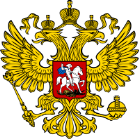 г. Махачкала ПРИКАЗ № _15-Д___ 					от «_20_» _марта__2020г.  Об усилении мер по предупреждению распространения короновирусной инфекции         В соответствии с приказом Министерства науки и высшего образования РФ от 14.03.2020 №398, письма заместителя министра от 18.03.2020г.№МН-9/450 - АМ, Методическими рекомендациями по режиму труда органов государственной, власти органов местного самоуправления и организаций с участием государства (утв. Минтрудом 16.03.2020г.) в целях предупреждения распространения короновирусной инфекции ПРИКАЗЫВАЮ:                   1.Создать оперативный штаб по предупреждению распространения новой короновирусной инфекции в ФГБНУ «ФАНЦ РД» в следующем составе:            Догеев Г.Д – руководитель штаба, директор ФГБНУ «ФАНЦ РД»          Муртузалиев М.М – заместитель руководителя штаба, зам. директора                      Казиев М-Р.А – зам. директора по научной работе           Саипов М.А.  – директор филиала Баратов  М.О – зам.по науке филиалаЗубаиров Р.Г. – н.с.            Ярмагомедов А.Н – зам. директора по производству           Даибова Л.С - гл. бухгалтер           Хожоков А.А – зав.отделом           Ханбабаев Т.Г- зав.отделом           Сулейманов Д.Ю- зав.отделом           Раджабова Г.Б- зав.ОК           Шахбанов М.Р- зав.АХО           Магомедмирзоева Р.Г- зав.отделом          Теймуров С.А- зав.отделом           2.Утвердить План неотложных мероприятий по предупреждению распространения короновирусной инфекции (COVID -19) в ФГБНУ «Федеральный аграрный научный центр Республики Дагестан» (прилагается) (далее План).          3.Оперативному штабу действовать в соответствии с утвержденным Планом и Методическими рекомендациями   по режиму труда органов государственной, власти, органов местного самоуправления и организаций с участием государства (утв. Минтрудом 16.03.2020г.).         4.  Сотрудникам, указанным в графе «Ответственные лица» Плана, в кратчайшие сроки принять необходимые меры по использованию указанных мероприятий. При необходимости дать предложения по расширению плановых мероприятий.         5. Назначить ответственными лицами для оперативной связи по вопросам о мерах, направленных на предупреждение распространения новой короновирусной инфекции – Муртузалиева М.М., Раджабову Г.Б.          6. Довести настоящий приказ и План до сведения сотрудников ФГБНУ «ФАНЦ РД», членов штаба и лиц ответственных за реализацию Плана, ознакомить с приказом под роспись (отв.- Раджабова Г.Б)Директор ФГБНУ «ФАНЦ РД»                                            Г.Д.Догеев.